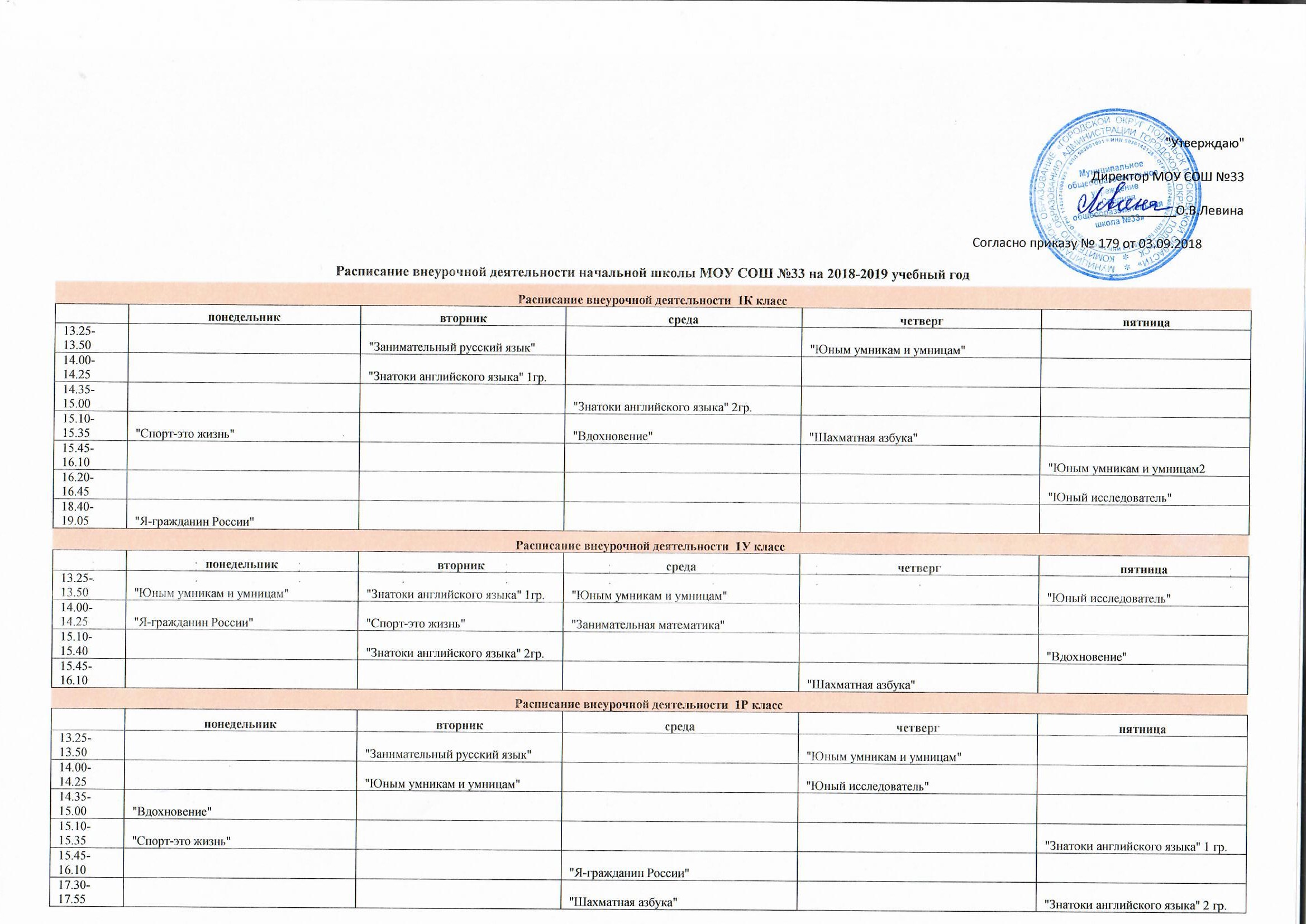 Директор МОУ СОШ №33____________О.В.Левина                                      Согласно приказу № 179 от 03.09.2018                                      Согласно приказу № 179 от 03.09.2018Расписание внеурочной деятельности начальной школы МОУ СОШ №33 на 2018-2019 учебный годРасписание внеурочной деятельности начальной школы МОУ СОШ №33 на 2018-2019 учебный годРасписание внеурочной деятельности начальной школы МОУ СОШ №33 на 2018-2019 учебный годРасписание внеурочной деятельности начальной школы МОУ СОШ №33 на 2018-2019 учебный годРасписание внеурочной деятельности начальной школы МОУ СОШ №33 на 2018-2019 учебный годРасписание внеурочной деятельности начальной школы МОУ СОШ №33 на 2018-2019 учебный годРасписание внеурочной деятельности  1К классРасписание внеурочной деятельности  1К классРасписание внеурочной деятельности  1К классРасписание внеурочной деятельности  1К классРасписание внеурочной деятельности  1К классРасписание внеурочной деятельности  1К класспонедельниквторниксредачетвергпятница13.25-13.50"Занимательный русский язык""Юным умникам и умницам"14.00-14.25"Знатоки английского языка" 1гр.14.35-15.00"Знатоки английского языка" 2гр.15.10-15.35"Спорт-это жизнь""Вдохновение""Шахматная азбука"15.45-16.10"Юным умникам и умницам216.20-16.45"Юный исследователь"18.40- 19.05"Я-гражданин России"Расписание внеурочной деятельности  1У классРасписание внеурочной деятельности  1У классРасписание внеурочной деятельности  1У классРасписание внеурочной деятельности  1У классРасписание внеурочной деятельности  1У классРасписание внеурочной деятельности  1У класспонедельниквторниксредачетвергпятница13.25-13.50"Юным умникам и умницам""Знатоки английского языка" 1гр."Юным умникам и умницам""Юный исследователь"14.00-14.25"Я-гражданин России""Спорт-это жизнь""Занимательная математика"15.10-15.40"Знатоки английского языка" 2гр."Вдохновение"15.45-16.10"Шахматная азбука"Расписание внеурочной деятельности  1Р классРасписание внеурочной деятельности  1Р классРасписание внеурочной деятельности  1Р классРасписание внеурочной деятельности  1Р классРасписание внеурочной деятельности  1Р классРасписание внеурочной деятельности  1Р класспонедельниквторниксредачетвергпятница13.25-13.50"Занимательный русский язык""Юным умникам и умницам"14.00-14.25"Юным умникам и умницам""Юный исследователь"14.35-15.00"Вдохновение"15.10-15.35"Спорт-это жизнь""Знатоки английского языка" 1 гр.15.45-16.10"Я-гражданин России"17.30-17.55"Шахматная азбука""Знатоки английского языка" 2 гр.Расписание внеурочной деятельности  1С классРасписание внеурочной деятельности  1С классРасписание внеурочной деятельности  1С классРасписание внеурочной деятельности  1С классРасписание внеурочной деятельности  1С классРасписание внеурочной деятельности  1С класспонедельниквторниксредачетвергпятница13.25-13.50"Спорт-это жизнь""Юным умникам и умницам""Юным умникам и умницам"14.00-14.25"Я-гражданин России""Юный исследователь"14.35-15.00"Занимательный русский язык""Вдохновение"15.10-15.35"Шахматная азбука""Знатоки английского языка" 1 гр, 2 гр.Расписание внеурочной деятельности  2 Р классРасписание внеурочной деятельности  2 Р классРасписание внеурочной деятельности  2 Р классРасписание внеурочной деятельности  2 Р классРасписание внеурочной деятельности  2 Р классРасписание внеурочной деятельности  2 Р класспонедельниквторниксредачетвергпятница14.00-14.25"Юным умникам и умницам""Знатоки английского языка" 1гр."Юным умникам и умницам"14.35-15.00"Я-гражданин России""Знатоки английского языка" 2гр."Юный исследователь"15.10-15.35"Шахматная азбука"15.45-16.10"Спорт-это жизнь"17.30-17.55"Инфознайка"18.40-19.05"Занимательная математика"Расписание внеурочной деятельности  2 И классРасписание внеурочной деятельности  2 И классРасписание внеурочной деятельности  2 И классРасписание внеурочной деятельности  2 И классРасписание внеурочной деятельности  2 И классРасписание внеурочной деятельности  2 И класспонедельниквторниксредачетвергпятница14.00-14.25"Юным умникам и умницам""Юным умникам и умницам"14.35-15.00"Юный исследователь""Спорт-это жизнь""Веселая кисточка""Шахматная азбука"15.10-15.35"Знатоки английского языка" 1 гр, 15.45-16.10"Знатоки английского языка" 2гр.17.30-17.55"Инфознайка"18.40-19.05"Я-гражданин России"Расписание внеурочной деятельности  2Т  классРасписание внеурочной деятельности  2Т  классРасписание внеурочной деятельности  2Т  классРасписание внеурочной деятельности  2Т  классРасписание внеурочной деятельности  2Т  классРасписание внеурочной деятельности  2Т  класспонедельниквторниксредачетвергпятница14.00-14.25"Юным умникам и умницам"14.35-15.00"Спорт-это жизнь""Шахматная азбука"15.10-15.35"Знатоки английского языка" 1гр."Занимательная математика""Знатоки английского языка" 2гр.15.45-16.10"Инфознайка""Юный исследователь"16.20-16.45"Я-гражданин России"18.40-19.05"Юным умникам и умницам"Расписание внеурочной деятельности  2М  классРасписание внеурочной деятельности  2М  классРасписание внеурочной деятельности  2М  классРасписание внеурочной деятельности  2М  классРасписание внеурочной деятельности  2М  классРасписание внеурочной деятельности  2М  класспонедельниквторниксредачетвергпятница14.00-14.25"Юный исследователь""Город мастеров""Юным умникам и умницам""Шахматная азбука"14.35-15.00"Юным умникам и умницам""Я-гражданин России"15.10-15.35"Инфознайка""Знатоки английского языка" 1гр.15.45-16.10"Спорт-это жизнь""Знатоки английского языка" 2гр.Расписание внеурочной деятельности  3Л классРасписание внеурочной деятельности  3Л классРасписание внеурочной деятельности  3Л классРасписание внеурочной деятельности  3Л классРасписание внеурочной деятельности  3Л классРасписание внеурочной деятельности  3Л класспонедельниквторниксредачетвергпятница14.00-14.45"Юным умникам и умницам""Юный исследователь""Город мастеров"14.55-15.40"Юным умникам и умницам""Спорт-это жизнь""Я-гражданин России"15.50-16.35"Знатоки английского языка" 1гр., 2гр.16.45-17.30"Шахматная азбука"17.40-18.25"Инфознайка"Расписание внеурочной деятельности  3И классРасписание внеурочной деятельности  3И классРасписание внеурочной деятельности  3И классРасписание внеурочной деятельности  3И классРасписание внеурочной деятельности  3И классРасписание внеурочной деятельности  3И класспонедельниквторниксредачетвергпятница14.00-14.45"Я-гражданин России""Юным умникам и умницам""Город мастеров""Знатоки английского языка" 2гр.14.55-15.40"Юный исследователь""Юным умникам и умницам""Спорт-это жизнь"15.50-16.35"Знатоки английского языка" 1гр.16.45-17.30"Инфознайка"17.40-18.25"Вдохновение"Расписание внеурочной деятельности  3Д классРасписание внеурочной деятельности  3Д классРасписание внеурочной деятельности  3Д классРасписание внеурочной деятельности  3Д классРасписание внеурочной деятельности  3Д классРасписание внеурочной деятельности  3Д класспонедельниквторниксредачетвергпятница14.00-14.45"Юным умникам и умницам""Спорт-это жизнь""Город мастеров""Юным умникам и умницам"14.55-15.40"Я-гражданин России""Шахматная азбука""Знатоки английского языка" 1гр., 2 гр."Юный исследователь"15.50-16.3516.45-17.3017.40-18.25"Мой родной край"Расписание внеурочной деятельности  3Е классРасписание внеурочной деятельности  3Е классРасписание внеурочной деятельности  3Е классРасписание внеурочной деятельности  3Е классРасписание внеурочной деятельности  3Е классРасписание внеурочной деятельности  3Е класспонедельниквторниксредачетвергпятница14.00-14.45"Юный исследователь""Спорт-это жизнь""Юным умникам и умницам""Я-гражданин России"14.55-15.40"Город мастеров""Юным умникам и умницам""Мой родной край""Знатоки английского языка" 2гр.15.50-16.35"Знатоки английского языка" 1гр.16.45-17.3017.40-18.25"Шахматная азбука"Расписание внеурочной деятельности  3Р классРасписание внеурочной деятельности  3Р классРасписание внеурочной деятельности  3Р классРасписание внеурочной деятельности  3Р классРасписание внеурочной деятельности  3Р классРасписание внеурочной деятельности  3Р класспонедельниквторниксредачетвергпятница14.00-14.45"Знатоки английского языка" 2гр."Юным умникам и умницам""Юный исследователь"14.55-15.40"Юным умникам и умницам""Я-гражданин России""Праздники, традиции и ремесла народов России"15.50-16.35"Спорт-это жизнь"16.45-17.30"Шахматная азбука""Знатоки английского языка" 1гр.17.40-18.25"Мой родной край"Расписание внеурочной деятельности  4Э классРасписание внеурочной деятельности  4Э классРасписание внеурочной деятельности  4Э классРасписание внеурочной деятельности  4Э классРасписание внеурочной деятельности  4Э классРасписание внеурочной деятельности  4Э класспонедельниквторниксредачетвергпятница13.05-13.50"Юным умникам и умницам""Друзья французского языка"14.00-14.45"Юным умникам и умницам""Юный исследователь""Вдохновение"14.55-15.40"Веселая кисточка""Знатоки английского языка" 2гр."Мой родной край"15.50-16.35"Спорт-это жизнь""Знатоки английского языка" 1гр.Расписание внеурочной деятельности  4Р классРасписание внеурочной деятельности  4Р классРасписание внеурочной деятельности  4Р классРасписание внеурочной деятельности  4Р классРасписание внеурочной деятельности  4Р классРасписание внеурочной деятельности  4Р класспонедельниквторниксредачетвергпятница14.00-14.45"Юным умникам и умницам"14.55-15.40"Юным умникам и умницам""Друзья французского языка""Юный исследователь"15.50-16.35"Спорт-это жизнь""Мой родной край""Веселая кисточка"16.45-17.30"Знатоки английского языка" 1гр, 2гр.17.40-18.25"Информатика вокруг нас"Расписание внеурочной деятельности  4У классРасписание внеурочной деятельности  4У классРасписание внеурочной деятельности  4У классРасписание внеурочной деятельности  4У классРасписание внеурочной деятельности  4У классРасписание внеурочной деятельности  4У класспонедельниквторниксредачетвергпятница13.05-13.50"Юным умникам и умницам""Мой родной край"14.00-14.45"Юным умникам и умницам""Юный исследователь"14.55-15.40"Спорт-это жизнь""Тропинка к своему Я"15.50-16.35"Вдохновение""Информатика вокруг нас"17.40-18.25"Знатоки английского языка" 1гр, 2гр.Расписание внеурочной деятельности  4Д классРасписание внеурочной деятельности  4Д классРасписание внеурочной деятельности  4Д классРасписание внеурочной деятельности  4Д классРасписание внеурочной деятельности  4Д классРасписание внеурочной деятельности  4Д класспонедельниквторниксредачетвергпятница14.00-14.45"Секретный мир русского языка""Секретный мир русского языка"14.55-15.40"Мы и окружающий мир""Занимательная математика""Занимательная математика"15.50-16.35"Спорт-это жизнь""Информатика вокруг нас" "Мы и окружающий мир"16.45-17.30"Знатоки английского языка" 1гр., 2гр.Расписание внеурочной деятельности  4И классРасписание внеурочной деятельности  4И классРасписание внеурочной деятельности  4И классРасписание внеурочной деятельности  4И классРасписание внеурочной деятельности  4И классРасписание внеурочной деятельности  4И класспонедельниквторниксредачетвергпятница14.00-14.45"Юным умникам и умницам""Друзья французского языка"14.55-15.40"Юным умникам и умницам""Веселая геометрия""Знатоки английского языка" 2гр."Мой родной край""Информатика вокруг нас"15.50-16.35"Спорт-это жизнь""Юный исследователь"18.35-19.20"Знатоки английского языка"1гр.Расписание внеурочной деятельности  4И классРасписание внеурочной деятельности  4И классРасписание внеурочной деятельности  4И классРасписание внеурочной деятельности  4И классРасписание внеурочной деятельности  4И классРасписание внеурочной деятельности  4И класспонедельниквторниксредачетвергпятница13.05-13.50"Юным умникам и умницам"14.00-14.45"Город мастеров""Юным умникам и умницам""Друзья французского языка""Я-гражданин России"14.55-15.40"Юный исследователь""Спорт-это жизнь"15.50-16.35"Вдохновение"16.45-17.30"Знатоки английского языка""Информатика вокруг нас"